Ata da 16 reunião do Grupo de Acompanhamento do Plano Diretor do Município de Prudente de Morais. Reuniram-se de modo online, via aplicativo Google Meet, no dia 19 de dezembro de 2023, para debater os assuntos com relação a elaboração do plano diretor do município. Estiveram presentes os representantes da RMBH Alexandre, do setor de obras, , Newton, turismólogo Frederico Lima e Ana Cáudia, representando a sociedade civil estiveram presentes Claúdia Brant, turismóloga,e Leandro Nascimento e Marcio Ernane, representando e Representando o Poder Executivo Municipal, estiveram presentes o Secretário Executivo do Plano Diretor Philippe Amaral, Fiscal Integrado e Engenheiro Civil da Prefeitura, Gilda da C.R. de Freitas Assessora Parlamentar. Iniciou-se  a reunião falando sobre as características das áreas de interesse para destinação das industrias, foi definido trabalhar cada área para ver adequações.Foi falado sobre a área localizada ao longo da avenida Brasília, onde já estão instaladas várias industrias e que se tornou um Mini Distrito e  o interesse que se torno uma área industrial pela sua logística, questões  tributárias e de fácil trajeto, foi definido também  que não á interesse de expansão da área por não existir mais espaço adequado e sim só o interesse de formalizar a área como industrial, reduzindo assim futuros conflitos futuros, e com isso deixar a área da fazenda localizada próximo ao terreno para atividades industrias, foi relatado que a fazenda não tem nenhuma produção e da importância de ser feita uma predisposição de infraestrutura para sustentação da área, foi proposto um limitação das atividades para evitar impactos futuros. Foi relatado também sobre a situação da MG 424 onde existe um grande tráfego de carros e caminhões pesados vindo de outros municípios, causando assim danos ao município, foi falado que como é de responsabilidade do estado o municípios não tem como prever quando será realizado a conclusão da alça viária e que se trata de um processo demorado. Foi sugerido uma  programação dentro do próprio município com o estudo de vias de acesso dando um suporte paralelo a questão do transito na MG 424,logo após foi falado sobre a área localizada acima do bairro Campo Belo e Maracanã, onde já existe uma siderúrgica paralisada que foi demarcada como área com potencial industrial, mais que não é interessante que se torne uma área industrial por estar localizada dentro de uma área residencial, foi dito que a siderúrgica é de propriedade particular e que pode voltar a funcionar, foi relatado que tem que observar a importância para o coletivo e também o crescimento do município com a geração de emprego, foi definido  que a área fique demarcada como não interessante para instalações de industrias e que seja decidido na conclusão do plano diretor , foi destacado um eixo residencial em torno da área e  também foi relatado que a maioria dos moradores não são do município, ficando assim decido que a conclusão daria com o GA mais completo, foi questionado sobre a largura das ruas e a mobilidade nos novos empreendimentos que será serão instalados em torno da área e foi foi esclarecido que todos estão de acordo com o crescimento do município com locais de acesso de entrada e saída, logo em seguida foi relatado sobre a área da Sandra Mineração, foi dito que a área é gigante e que será explorado a mineração e calcinação, foi destacado no mapa as área que já possuem licença para a exploração e os condomínios rurais delimitando assim a área,foi relatado que existe grutas nestas áreas que já estão monitorizadas, foi citado também áreas de industrias isoladas  e que não existe interesse de expansão , logo em seguida passamos a falar da área próxima a Campo de Santana e da importância de um GA mas completo para discussão,  foi dito que em uma reunião anterior discutido por alguns moradores que estão tumultuando o processo por interesse próprio sugerindo a abertura da reunião para mais moradores do município, foi destacada a área em discussão e delimitada, foi citado um área com licença para estoque de materiais e que tem causado incomodo a alguns moradores de Campo de Santana,mas  que não foram detectado nenhum indicio de funcionamento de industria e que já existe licença liberada, mas ainda não estão funcionado, foi pedido para que não seja autorizado nenhum funcionamento de industrias que cause poluição que prejudique os moradores de Campo de Santana, foi dito que não existe nenhuma empresa que não cause nenhum impacto e que existe legislações  a serem cumpridas, portanto não podemos impedir o crescimento do municípios e que o plano diretor tem o intuito de criar diretrizes para o crescimento do município sem que cause prejuízo aos moradores e que o momento é de identificação das área para o planejamento no futuro. Não havendo mais nada a tratar foi encerrada a reunião.Para comprovação da presença será anexada a captura de imagem do momento final da reunião. Prudente de Morais,23 de dezembro  de 2023.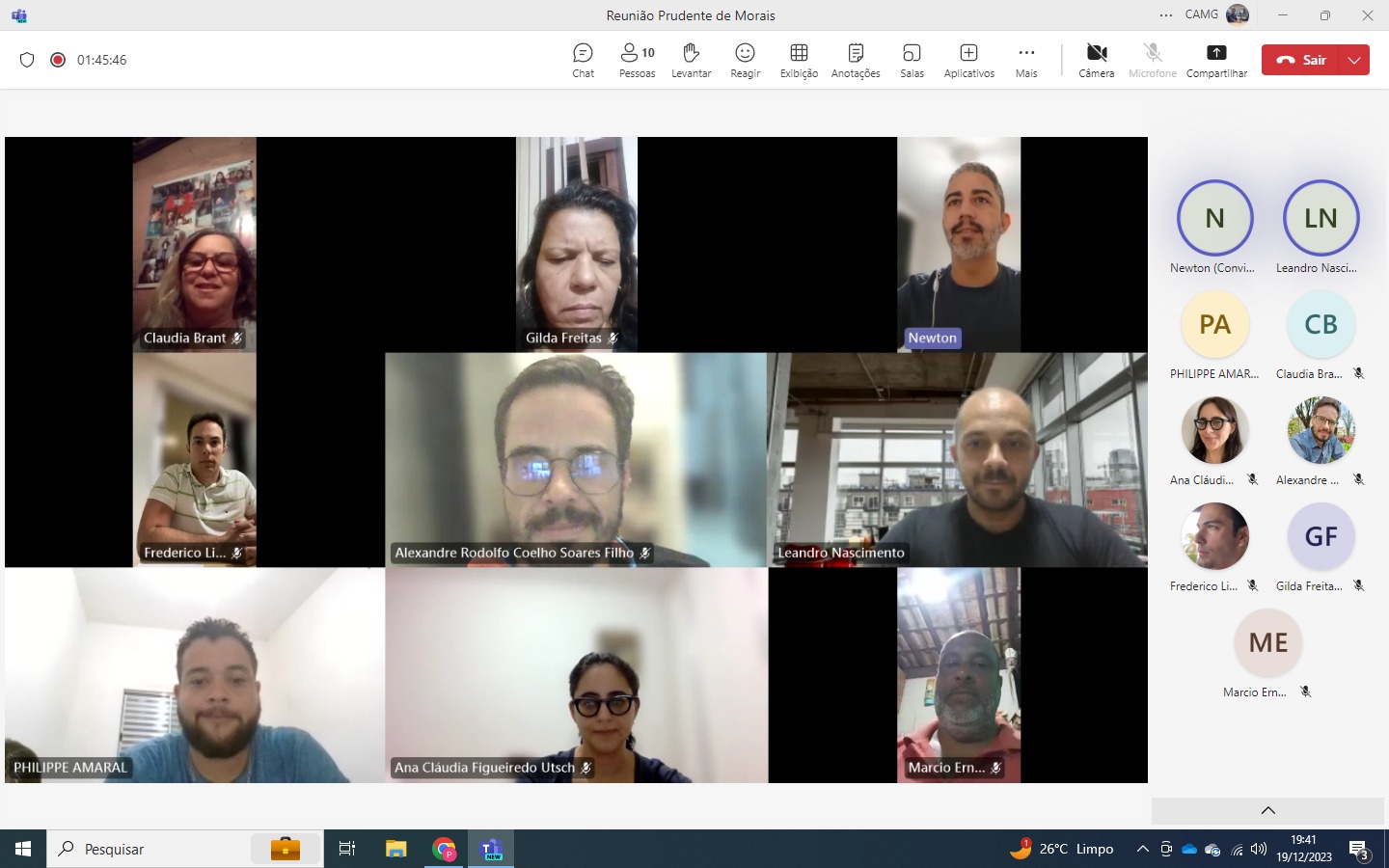 